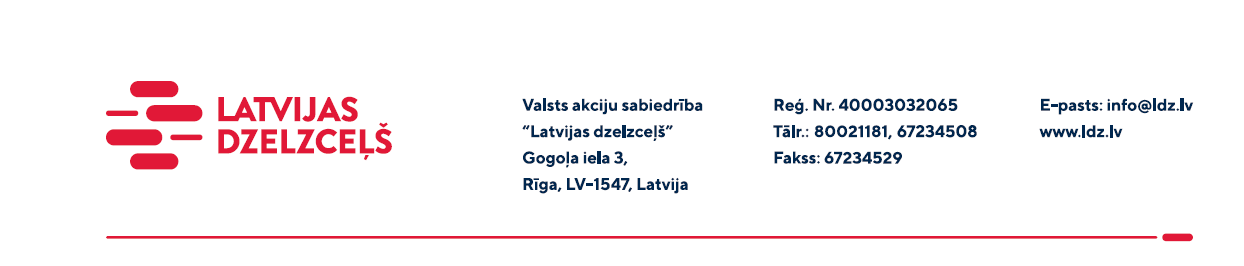 UZAICINĀJUMS KOMERCPIEDĀVĀJUMA IESNIEGŠANAI TIRGUS IZPĒTEIValsts akciju sabiedrības “Latvijas dzelzceļš” Sliežu ceļu pārvalde veic tirgus izpēti “Elektrotehniskās produkcijas (vadu, kabeļu, elektroizstrādājumu, u.c. elektropreču) iegāde” (turpmāk – tirgus izpēte), tādēļ lūdzam Jūs ieinteresētības gadījumā iesniegt savu komercpiedāvājumu, ņemot vērā šādus nosacījumus:Komercpiedāvājumā norādot: piedāvājamo preču grupas, pēc mūsu pasūtījuma pasūtītas preces piegādes termiņu, uzņēmuma veikalu adreses un pieteikuma pielikumā norādīto preču cenas pēc stāvokļa uz Komercpiedāvājuma iesniegšanas brīdi.Paredzamais līguma termiņš: līdz 31.12.2024.Piegādes vieta: Pārdevēja tirdzniecības vietās. Preces garantijas termiņš: ne mazāk kā divi gadi.Samaksas nosacījumi: apmaksa tiek veikta 30 kalendāro dienu laikā no Iepirkuma (preču/pakalpojumu/darbu) pieņemšanas dokumenta parakstīšanas dienas.Komercpiedāvājuma cena jānorāda: EUR (bez PVN).Komercpiedāvājuma cenā jābūt iekļautiem visiem izdevumiem, transportēšanas, pārkraušanas un administratīvām izmaksām, t.sk. muitas, dabas resursu u.c. nodokļi, saskaņā ar Latvijas Republikas tiesību aktiem, apdrošināšanai u.c. Pretendents var iesniegt komercpiedāvājumu tikai par visu tirgus izpētes priekšmetu kopumā.Lūdzam Jūs līdz 2023.gada 21.aprīlim iesniegt komercpiedāvājumu ar paraksttiesīgās personas parakstu VAS “Latvijas dzelzceļš” Sliežu ceļu pārvaldē, Torņakalna ielā 16, Rīgā, LV-1005 vai elektroniskā formā (parakstītu un ieskenētu kopijas formā vai parakstītu ar drošu elektronisko parakstu), nosūtot uz e-pastu: scp@ldz.lv.Kontaktpersona - 29532428PielikumsElektrotehniskās preces piedāvātās cenasNr.p.k.NosaukumsCena, EUR bez PVNVadi:Vadi:1Vads HO7V-K(LgY) 2,52Vads HO5VV-F 3x2,53Vads HO7V-K16Kabeļi:Kabeļi:4Kabelis HO7RN – F4x1,55Kabelis HO7RN – F19x2,56Kabelis HO7RN – F4x2,57Kabelis HO7RN – F4x16Kabeļu piederumi:Kabeļu piederumi:8Gofrēta caurule 40mm9Caurule HELU-cond PA-F-NW-1010Gofrēta caurule 32mm11Term.caurules ar līmi 28/612Kabeļu uzgalis 16mm2 M1013Kabeļu uzgalis 1,5 – 2,5 M6Elektroizstrādājumi:Elektroizstrādājumi:14Magnētiskie palaidēji (kontaktori)16A15Kontaktors Ex9CH2540 25A16Kontaktors Ex9C100 3P100AAutomātiskie slēdži:Automātiskie slēdži:17Automātslēdzis 3PC25A18Automātslēdzis 3PC40A19Automātslēdzis 1PC16ASadales skapji (paneļi):Sadales skapji (paneļi):20Sadale CRN 500x400x20021Sadale v/a NRL-12 ZGaismekļi, rokas lukturi:Gaismekļi, rokas lukturi:22Prožektors LED 50W 230V23Prožektors AS E40 Boreas 1400 K56 CL HI AS Grey IP6524Herm.gaismeklis LED WTO60CRozetes, savienotas kārbas, slēdži:Rozetes, savienotas kārbas, slēdži:25Nokomplektētā kont.dakša CM1-1-25-312026K-ligzda vada 5x3227Spraudnis v/a 5x3228Kont.ligzda+kont.dakša RŠ-VŠ29Drošības jostas;30Dielektriskie cimdi (pirkstaiņi);Barošanas elementi:Barošanas elementi:31Akumulators 6V 4,5Ah32Baterija 41226LRP 3146 33Baterija 4906/6 AA 34Baterija 4903/6 AAA 35Baterija 4122 6LP3146Spuldzes LV, TL-D, HPL, LED:Spuldzes LV, TL-D, HPL, LED:36Natrija spuldze SON-T 600W E40 HST600 SHP-TS37Spuldze HPI-T400W38Spuldze LED75W39Spuldze BX3-22XC 55-80V 7WElektroinstrumenti Metabo, Bosch (slīpmašīna, urbis u.c.), to rezerves daļas:Elektroinstrumenti Metabo, Bosch (slīpmašīna, urbis u.c.), to rezerves daļas:40Rokas elektroslīpmašīna Metabo WX23-23041Rokas elektroslīpmašīna Bosch GWS22-230LV42Enkurs Metabo WX23-23043Oglīšu komplekts Metabo 44Oglīšu komplekts Bosch45Enkurs BOSCH GWS22-230LVRokas montāžas instrumenti ar dielektriskiem rokturiem:Rokas montāžas instrumenti ar dielektriskiem rokturiem:46Kombinētas knaibles 185mm47Sānknaibles 165mm48Testeris (multimetrs)49Elektriķa skrūvgriezis 4X100mm50Sprieguma indikators(2-polu) 400V